Roundtable on Arts Festivals, Copyright, Traditional Knowledge and Traditional Cultural Expressionsorganized by
the World Intellectual Property Organization (WIPO)Geneva (virtual), Switzerland, April 18, 2023 PROGRAMprepared by the International Bureau of WIPOTuesday, April 18, 2023 (Geneva Time)05.00 – 05.15	Opening RemarksMs. Hang Gao, Director, Copyright Development Division, Copyright and Creative Industries Sector, WIPO, GenevaMs. Daphne Zografos Johnsson, Senior Legal Officer, Traditional Knowledge Division, Global Challenges and Partnerships Sector, World Intellectual Property Organization (WIPO), Geneva05.15 – 05.30	General Introduction: Intellectual Property, Traditional Knowledge (TK) and Traditional Cultural Expressions (TCEs)Speaker:	Ms. Leticia Caminero, Consultant, Traditional Knowledge Division, Global Challenges and Partnerships Sector, World Intellectual Property Organization (WIPO), Geneva05.30 – 05.45	Questions and Answers05.45 – 06.45	Panel Discussion I: Protecting and Promoting TK and TCEs for Arts Festivals – Creators’ View Moderator:	Ms. Daphne Zografos JohnssonSpeakers:	Mr. Salvin S. Nand, Principal, S. Nand Lawyers, Lautoka, FijiMs. Patricia Adjei, Head, First Nations Arts and Culture, Australia Council for the Arts, SydneyMs. Leticia Caminero06.45 – 07.00	Questions and Answers07.00 – 08.00	Panel Discussion II: Protecting and Promoting TK and TCEs for Arts Festivals – Organizers’ View Moderator:	Ms. Hang GaoSpeakers:	Mr. Anthony Turua, Head and Secretary, Ministry of Cultural Development, Rarotonga, Cook IslandsMs. Letila Mitchell, Culture Advisor, Pacific Community (SPC), Suva, FijiMs. Florence Jaukae, Goroka, Papua New Guinea 08.00 – 08.15	Questions and Answers08.15 – 08.30	Closing RemarksMs. Hang GaoMs. Daphne Zografos Johnsson[End of document]EE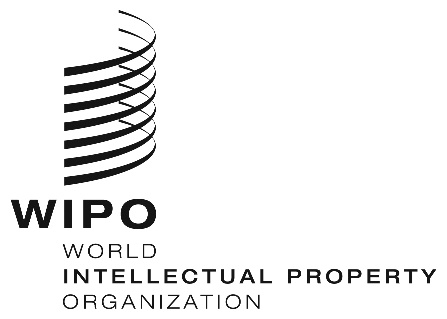 roundtableroundtableWIPO/WEBINAR/GRTKF/2023/1/inf/2WIPO/WEBINAR/GRTKF/2023/1/inf/2ORIGINAL:  EnglishORIGINAL:  Englishdate:  april 18, 2023date:  april 18, 2023